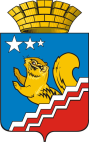 Свердловская областьГЛАВА ВОЛЧАНСКОГО ГОРОДСКОГО ОКРУГАпостановление21.04.2023 год      	                                     		                             № 185г. ВолчанскОб ограничении движения транспортных средств в период проведения праздничных мероприятий  9 мая 2023 года   В связи с проведением праздничных мероприятий  9 мая 2023 года в целях обеспечения безопасности дорожного движения на территории Волчанского городского округа,ПОСТАНОВЛЯЮ:1. Ввести на участках автомобильных дорог Волчанского городского округа временные ограничения в соответствии с Планом временного ограничения движения транспортных средств в период проведения праздничных мероприятий  9 мая 2023 года на территории Волчанского городского округа (прилагается).2. Назначить ответственных лиц за осуществление  временного ограничения движения транспортных средств в период проведения праздничных мероприятий  9 мая 2022 года на территории Волчанского городского округа в соответствии с Планом временного ограничения движения транспортных средств в период проведения праздничных мероприятий  9 мая 2023 года на территории Волчанского городского округа.3. Контроль за исполнением настоящего постановления возложить на заместителя главы администрации Волчанского городского округа по социальным вопросам И. В. Бородулиной.                                                 УТВЕРЖДЕН                                                               постановлением главы Волчанского городского округа                                                                        от                      2023 года № ПЛАНВРЕМЕННОГО ОГРАНИЧЕНИЯДВИЖЕНИЯ ТРАНСПРТНЫХ СРЕДСТВВ ПЕРИОД ПРОВЕДЕНИЯ ПРАЗДНИЧНЫХ МЕРОПРИЯТИЙ9 МАЯ 2023 ГОДА НА ТЕРРИТОРИИ ВОЛЧАНСКОГО ГОРОДСКОГО ОКРУГАМероприятия на Фонтанной площади 09.05.2023г.  Первый этап: эстафета с 10-00 до 11-45.Глава городского округа    А.В. Вервейн№п/пМесто установки автотранспортных средствКоличество автомобилейОтветственный1Автодорога по ул. Базарная, (напротив водоколонки)2Директор МАОУ ДО ДДД Кузьмина И. В.2Автодорога по ул. М. Горького между частыми домами №20 и №181Заместитель директора МКУ «УГХ»Мейер А. П.3Автодорога по проспекту Комсомольский, у светофора между домом №24 по ул. Краснотурьинская и №6 по проспекту Комсомольский 2Директор МУП «ВАЭТ»Бушуева Л. Н.4Автодорога по ул. Краснотурьинская, у светофора между домами № 6 по  проспекту Комсомольский и №21 по ул. Краснотурьинская1Заместитель директора МКУ «УГХ»Мейер А. П.5Автодорога по ул. Социалистическая, между домом №2А по ул. Социалистическая и домом №19 по ул. Пионерская2МАОУ ДО ДЮСШ Анисимов С. В.6Автодорога по ул. Социалистическая, между домом №2 и №5 по ул. Социалистическая 2Директор МУП «ВТЭК»Моторина О.Д.7Автодорога по ул. Мичурина, между ДК «40 лет Октября» и Магазином «Пятерочка»3Директор Волчанского фонда малого предпринимательства Смурыгина О. А.8Автодорога по ул. Максима Горького, между трамвайным кольцом и автовокзалом2Директор МАОУ ДО ДДТКузьмина И. В.9Автодорога по ул. Школьная, между домами №5 по ул. Базарная и №2 по ул. Школьная2Начальник 267 ПСЧ 6 ПСО ФПС ГПС ГУ МЧС России по Свердловской области Зауэр А. В.